Нежитлова будівля  за адресою: м. Біла Церква, вул. Матросова, 48Конструктивно приміщення, де розташований об’єкт, являє собою одноповерхову будівлю. Загальна площа – 1896,5 м кв.  Рік побудови – 1988.  Фундамент – бетонний. Стіни – цегляні, з/б панелі.Перегородки – цегляні, блочні.Підлога – цементна.Перекриття – з/б конструкції.Покрівля – сумісна з перекриттям, рулонний прошарок. Прорізи – вікна дерев’яні, двері – дерев’яні, металеві.   Дане приміщення розташоване на околиці міста Біла Церква, в промисловій зоні. В приміщенні відсутнє інженерне забезпечення, окрім освітлення. 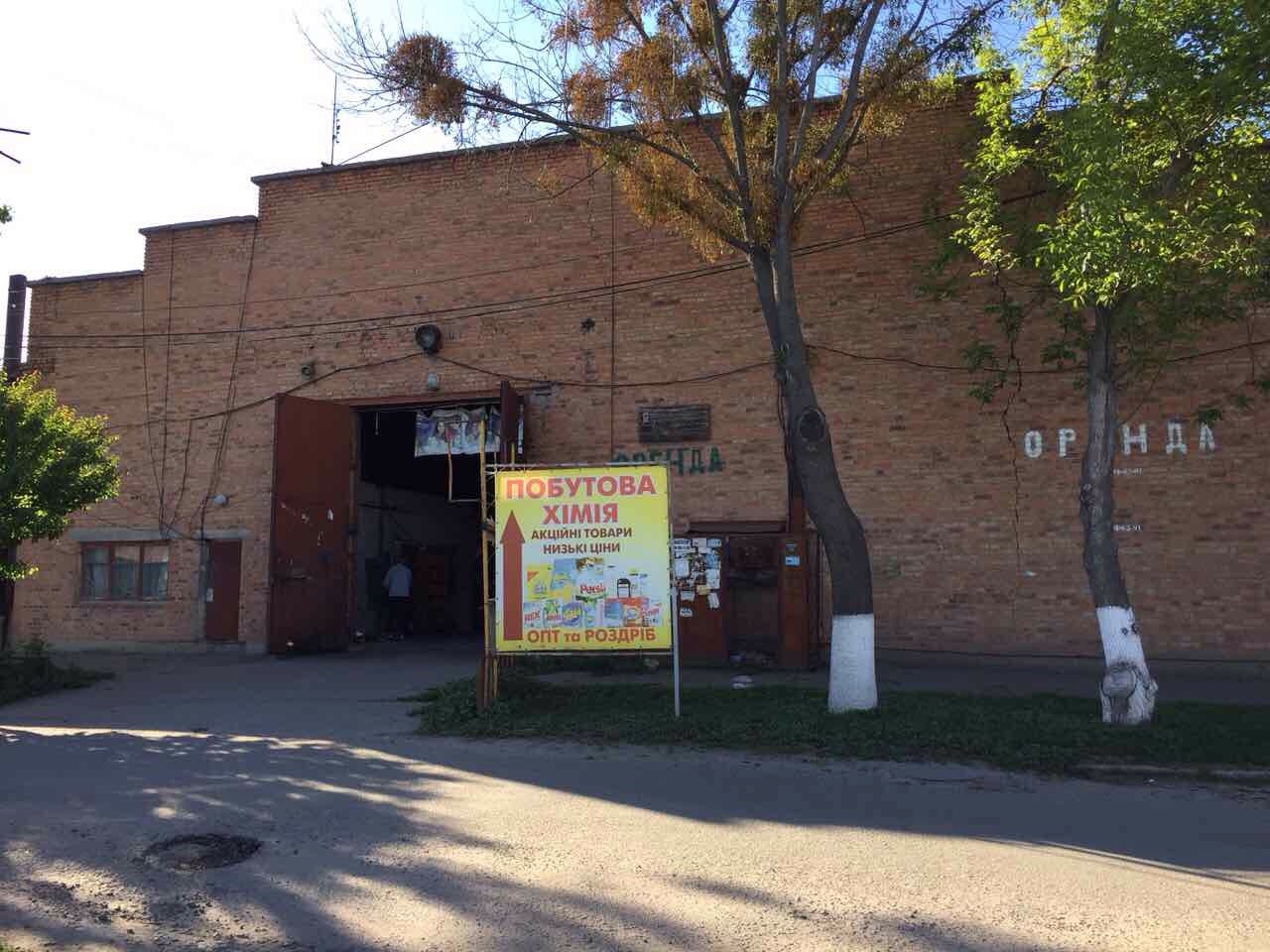 